OHSAA SOFTBALL TOURNAMENT SCRIPTS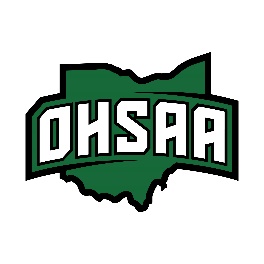 PRE-GAMEGood afternoon/evening ladies and gentlemen and welcome to the 2023 OHSAA Softball Tournament and this Division _____ Sectional/District/Regional game hosted by ___________________________(host site).  Today’s/tonight’s matchup is between the
 __________________________(Visiting team school and mascot) and the ______________________________(Home team school and mascot).PRE-INTRODUCTIONSThe Executive Director, Board of Directors and the ___________________ District 
Athletic Board of the Ohio High School Athletic Association welcomes you to this Division _____ Softball Tournament game between___________________ High School and _____________________ High School.
The umpires for for this game are: ________________________, 
________________________, and _______________________. (OPTIONAL)TEAM INTRODUCTIONSNow let’s meet today’s/tonight’s teams.First, for the visiting__________________________(Visiting team school/mascot).(Introduce reserves - optional format below)The reserves:
___________________, Number ________, ______________________________
               (Position)			         (Jersey #)                        (Name)And now the starters:(Introduce starters - optional format below)Batting first, ________________, Number ________, ______________________
                                         (Position)			                 (Jersey #)                        (Name)Batting second,_______________, Number ________, ______________________
                                              (Position)			                 (Jersey #)                        (Name)The _________________________________(Home team mascot) are coached by_____________________________________________and he/she is assisted by:____________________________________________________.And now for the __________________________(Home team school/mascot).(Introduce reserves- optional format below)

The reserves:
___________________, Number ________, ______________________________
               (Position)			         (Jersey #)                        (Name)And now the starters:(Introduce starters - optional format below)Batting first, ________________, Number ________, ______________________
                                         (Position)			                 (Jersey #)                        (Name)Batting second,_______________, Number ________, ______________________
                                              (Position)			                 (Jersey #)                        (Name)The __________________________________(Home team mascot) are coached by____________________________________________ and he/she is assisted by:____________________________________________________.

NATIONAL ANTHEMLadies and gentlemen, at this time we ask that you please rise, remove your caps and join us as we honor America and those who serve to protect it with the playing of the National Anthem. (if applicable)
Performing this afternoon/evening is/are________________________.Presenting the colors this afternoon/evening is/are_______________________.(Play National Anthem)Again, welcome to today’s/tonight’s event.  In the spirit of sportsmanship, we ask that all fans act in a responsible and courteous manner.  Abusive language or disorderly conduct is unacceptable and unwelcome.  Let’s afford the participants and your fellow fans the respect they deserve.  Your cooperation is appreciated. Let’s Play Ball!HALF INNINGIn that inning for ____________________________:	_______ Runs						_______ Hits:_______ Errors:and _________ left on base.FINALLadies and gentlemen, that concludes today’s/tonight’s game. The _____________High School ___________(mascot) win with a score of ____runs to_____. Congratulations to both teams on a great game this afternoon/evening.(If there is an awards presentation following the match read the following and then reference the Awards Scripts)Fans, we ask that you refrain from coming onto the field. We will begin the awards presentation shortly.OHSAA Inclement Weather ScriptLadies and gentlemen, we have been notified by our weather monitoring service that inclement weather is in our area. The game will be temporarily suspended until it is safe to continue. For your safety, we ask that you exit the facility. As you exit, please proceed to your cars to take shelter. Please DO NOT take shelter behind buildings or bleachers.NFHS rules state that once lightning has been recognized or thunder is heard we must wait 30 minutes before the game can continue.Updates on the weather situation and game information will be provided as it becomes available.We thank you for your cooperation.Second Read (if necessary)Once again ladies and gentlemen, there is severe weather, which includes lightning, in our area. Please exit the facility and proceed to your cars to take shelter. Please DO NOT take shelter behind buildings or the bleachers. Thank You.